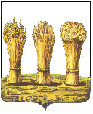 ПЕНЗЕНСКАЯ ГОРОДСКАЯ ДУМА__________________________________________________________________РЕШЕНИЕ 27.05.2016   		     			                                                                 № 487-22/6О признании утратившим силу решения Пензенской городской Думы от 30.10.2009 № 188-10/5 «Об утверждении Положения о порядке заключения инвестиционных контрактов на реконструкцию, капитальный ремонт зданий и достройку объектов, не завершенных строительством, находящихся в муниципальной собственности города Пензы»Рассмотрев протест прокурора Ленинского района города Пензы от 22.04.2016 № 07-04-2016, руководствуясь статьей 22 Устава города Пензы,Пензенская городская Дума решила:Признать утратившими силу:решение Пензенской городской Думы от 30.10.2009 № 188-10/5 «Об утверждении Положения о порядке заключения инвестиционных контрактов на реконструкцию, капитальный ремонт зданий и достройку объектов, не завершенных строительством, находящихся в муниципальной собственности города Пензы» (Пензенский городской вестник, 2009, № 78);пункт 23 решения Пензенской городской Думы от 21.12.2012 № 1097-47/5 «О внесении изменений в некоторые решения Пензенской городской Думы» (Муниципальные ведомости. Пенза, 2012, № 51).2. Настоящее решение опубликовать в средстве массовой информации, определенном для официального опубликования нормативных правовых актов Пензенской городской Думы.3. Настоящее решение вступает в силу на следующий день после его официального опубликования.Глава города          В.П. Савельев